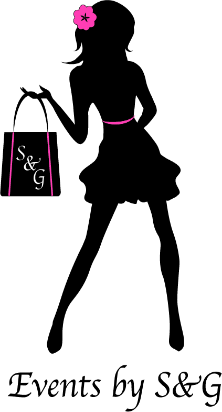 Show OpportunitiesOctober 13 &14, 2018  Thousand Trails Family Fun Day   500-800 expected October 21, 2018    SDA Healthy Living Expo    300 expected January 19, 2019  Healthy Living Expo in Lake Wales  500+ expected attendanceJanuary 26, 2019    Healthy Living at First United Methodist Church 1000 expected attendanceFebruary 9, 2019  Healthy Living Expo at Thousand Trails   500+ expected Participate in 2  receive a 10% discount                       3  receive a 15% discount                       4  receive a 20% discount                       5  receive a 25% discount We can customize any packageWe supply a table and chairs for all booths. These are  You may sell and promote your business at your table.  For more information:Sandy Farnsworth   sandy@eventsbysg.comGaynell   gaynell@eventsbysg.comTo  www.eventsbysg.com       Facebook   eventsbysg